Уважаемые коллеги!В соответствии с приказом департамента образования мэрии города Ярославля № 01-05/295 от 06.05.2015 «Об инновационной инфраструктуре муниципальной системы образования» (Положение о порядке формирования и функционирования инновационной инфраструктуры в муниципальной системе образования города Ярославля) необходимо на странице сайта образовательной организации «Инновационная деятельность» разместить ежегодный отчет в срок с 10 по 20 мая текущего учебного года.Ежегодный отчет заполняется строго по форме, указанной ниже.Каждая образовательная организация, которой присвоен статус муниципальной инновационной площадки, муниципального ресурсного центра, размещает аналитическую справку О СВОЕЙ РАБОТЕ, а не площадки в общем. Координационный совет будет принимать решение о продлении статуса на следующий год исходя из отчетов учреждений.С 21 мая будет проводиться мониторинг сайтов образовательных организаций, которым на основании приказа департамента образования мэрии города Ярославля, присвоен статус муниципальной инновационной площадки, муниципального ресурсного центра.  Напоминаем, что на странице сайта образовательной организации «Инновационнаядеятельность» размещаются:- документы (приказ департамента о присвоении статуса МИП, МРЦ, МСП (приказ обновляется ежегодно) размещается в течение 20 рабочих дней с момента издания приказадепартамента);- проект (краткое описание проекта, программу реализации проекта, календарный план реализации, размещается в течение 20 рабочих дней с момента издания приказа департамента);- промежуточный отчет за первое полугодие текущего учебного года размещается в срок с 10 по 20 декабря текущего учебного года;- ежегодный отчет в срок с 10 по 20 мая текущего учебного года;- сведения о контактном лице (Ф.И.О., наименование должности, адрес электронной почты, номер телефона).Обратите внимание, что мониторинг будет осуществляться по всем требуемым в приказе пунктам.Муниципальные стажировочные площадки отчет такого типа не размещают. МСП сдают пакет документов в рамках КПК.Результаты мониторинга будут переданы в департамент образования мэрии города Ярославля.Краева Наталья Александровна, зам. директора МОУ «ГЦРО» 28.04.2020По всем вопросам обращаться:   8 (920) 122 22 90, nkr-gcro@yandex.ru                                                            Ежегодный отчет о результатах деятельностимуниципальной инновационной площадки «Социальные акции и волонтёрское движение – средство эффективной социализации детей в дошкольных образовательных учреждениях» на базе МДОУ «Детский сад №133»за 2019/2020 учебный годОбщая информацияУчастники проекта (внутри учреждения)                             Участники проекта (сетевое взаимодействие, при наличии):                                  МДОУ № № 6, 30, 35, 55, 69, 81, 98, 109, 114, 133, 211, 228Описание этапа инновационной деятельности (2019/2020 учебный год)2.1. Цели/задачи/достижения Если в проект вносились изменения, необходимо указать какие и причину внесения коррективов.   Изменения в проект не вносились 2.2. Условия, созданные для достижения результатов инновационного проекта/этапа инновационной деятельности - Функционирует сетевое взаимодействие МДОУ «Детский сад № 18», МДОУ «Детский сад № 55», МДОУ «Детский сад № 69»,  МДОУ «Детский сад № 81»,  МДОУ «Детский сад № 109», МДОУ «Детский сад № 114», МДОУ «Детский сад № 133», МДОУ «Детский сад № 228»- Созданы оптимальные условия для повышения профессиональной компетенции педагогов.- Обеспечены условия для удовлетворения актуальных профессиональных потребностей педагога и включения в творческий поиск. - Созданы организационно-педагогические условия для проведения социальных акций и организации волонтерского движения, повышающие экологическую и историческую культуру участников образовательного процесса МДОУ.2.3. Трудности и проблемы, с которыми столкнулись при реализации инновационного проекта На первом этапе реализации проекта (анализ анкет) возникла проблема в том, что некоторые педагоги и родители считали волонтерскую деятельность в дошкольном возрасте невозможной.Описание результатов инновационной деятельности3.1.  Достигнутые результаты и эффекты инновационного проекта:1) Замотивированность педагогического коллектива детского сада на работу в инновационном режиме.2) Повышение возможностей самореализации в ходе инновационной деятельности.3) Вовлеченность педагогов, воспитанников и их родителей в проведение социальных акций и волонтерское движение.3.2. Обоснование востребованности результатов инновационной деятельности  для МСО г. Ярославля - Позитивные отзывы о проведенных мероприятиях.- Запросы педагогов на участие в дальнейших мастер-классах.3.3. Влияние инновационных процессов на эффективность деятельности образовательной организации - Развитие кадрового потенциала.- Использование новых образовательных технологий. « Детский мастер- класс» « Клубный час»- Повышение результатов воспитательного процесса посредством проведения социальных акций и организации волонтерского движения среди педагогов , родителей и детей.- Приобщение родительской общественности к волонтерской деятельности ДОУ.3.4. Материалы, подтверждающие положительный эффект инновационного проекта (результаты аналитической деятельности, опросов, статистических данных, подтверждающих результативность деятельности) - Анкеты и отзывы слушателей МИП.- Аналитические отчеты педагогов ДОУ.- Благодарственные письма организаций, для которых были организованы социальные акции.- Положительные отклики и оценки родителей воспитанников ДОУ. 3.5. Презентация опыта инновационной деятельности (организация и участие в мероприятиях разных уровней, публикации материалов и др.)- Размещение материалов мастер-классов на сайте МДОУ «Детский сад № 133» в разделе Инновационная деятельность.- Публикация отчетов о проведенных социальных акциях на сайте ДОУ в разделе «Новости» и в социальной сети «Инстаграмм» в сообществе «Я - волонтер 3 +».Заведующий МДОУ «Детский сад № 133»                                                           Е.Г.ЛедяйкинаСтарший воспитатель                                                                                              Н.Ю. БуроваМуниципальное образовательноеучреждение дополнительногопрофессионального образования«ГОРОДСКОЙ   ЦЕНТРРАЗВИТИЯ   ОБРАЗОВАНИЯ»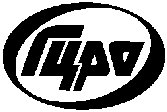 Руководителям ОО г. Ярославля№ п/пФИО участникаДолжность,квалификационная категорияФункции при реализации проекта1.Ледяйкина Е.Г.заведующий, высшая кв. категория- Руководитель проекта.- Участие в заседаниях рабочей группы сетевого взаимодействия.2.Бурова Н.Ю.Лопухина Ю.А., Александрова О.А,Кочнева Е.В.Смирнова В.Я.ст. воспитатель, высшая кв. категориявоспитательвысшая кв. категориявоспитательпервая кв. категориявоспитательвысшая кв. категориявоспитатель- Участие в заседаниях рабочей группы сетевого взаимодействия.- Создание рабочей группы по разработке и реализации проекта.- Анализ условий ДОУ для реализации проекта.- Составление плана сетевого взаимодействия ДОУ – участников МИП.- Составление плана реализации подпроекта ДОУ.- Организация участия педагогов, воспитанников и их родителей в социальных акциях и волонтерском движении.- Организация участия педагогов в мастер-классах и методических мероприятиях, проводимых ДОУ, входящими в МИП.- Организация мероприятий для детей старшего возраста «Развитие гражданской позиции у дошкольников средствами технологий ранней социализации через социальные акции и волонтерское движение в ДОУ»- Подготовка мастер-класса для педагогов города «« Детский мастер-класс , как форма побуждения детей к самостоятельной познавательной деятельности в рамках инновационного проекта «площадки «Социальные акции и волонтёрское движение – средство эффективной социализации детей в дошкольных образовательных учреждениях»», январь 2020 года.3.Бурова Н.Ю.Морева И.С.,Кузьмина А.В.,Муравьева Л.П,Антоха Е.Ю., Лопухина Ю.А., Александрова О.А,Воеводина Я.В.,Волкова П.Э.Свечина А.В.,Артемьева В.А.Дудченко С.В.Бондарева А.А.Антоха Е.Ю., Лопухина Ю.А., Александрова О.А,старший воспитатель высшая кв. категория,воспитатель, пер.кв. категория;воспитатель, пер.кв. категория;воспитатель,выс. кв. категория;воспитатель,выс. кв. категория;воспитатель, высшая.кв. категория;воспитатель,пер.кв. категория;воспитатель,воспитатель,воспитатель,воспитатель, музыкальный руководитель,выс. кв. категория;воспитатель, учитель-логопедвыс. кв. категория;воспитатель,выс. кв. категория;воспитатель, высшая.кв. категория;воспитатель,пер.кв. категория; Сентябрь.1.«День добрых дел»  - Экскурсия по детскому саду ( другие группы, кухня)2. Беседа «Кто такие волонтеры?3.Совместный  труд с детьми.4 . Открытие акций « Крышечки» и « Поможем ежику»5. Подготовка к празднованию дня пожилого человека.Октябрь .1.«День добрых дел» Развивать умение и желание малышей убирать игрушки на место после игры, в группе и на игровом участке.2.Показ кукольного театра «Колобок»3.Совместный труд с малышами: Помочь малышам убрать кроватки после сна.4.Волонтерская  деятельность  « Цветы».5. Подготовка и проведение концерта, посвященного Дню пожилого человека для жителей микрорайона, 01.10.2019 года.6.Конкурс на лучший герб к проекту «Экославль», 28.10.2019 года.Ноябрь .«День добрых дел» разучивание сюжетно -ролевой игры «Больница» с малышами.Показ кукольного театра «Репка».Разучивание стихотворения совместно с детьми про осеньВолонтерская образовательная деятельность: тема «Мой любимый город» - рассказ о достопримечательностях нашего города.- Участие во всероссийской акции «Добрые крышечки», 20.11.2019 года.Декабрь1.Конструирование на тему «Терем Деда Мороза». (Лего)2.Совместный ручной труд с малышами «Елочные игрушки».3.Разучивание с малышами стихов о зиме, о Новом годе.4.Волонтерская образовательная деятельность: Приметы Зимы»5.Конкурс « Елочка красавица , очень детям нравится»6.Мастер –класс для педагогов  « Новогодние елочки из  вторичного сырья- Изготовление поздравительных открыток для пациентов Норского геронтопсихиатрического центра, декабрь 2019 года.- Подготовка концертных номеров для участия в благотворительном концерте в комплексном центре социального обслуживания населения «Светоч» Дзержинского района города Ярославля, 11.12.2019 года.- Участие в оказании благотворительной помощи воспитанникам центра педагогической, медицинской и социальной помощи семье Чайка», 30.12.2019 года.4.Антоха Е.Ю., Лопухина Ю.А., Александрова О.А,Лопухина Ю.А., Александрова О.А,Кочнева Е.В.Бурова Н.Ю.выс. кв. категория;воспитатель,выс. кв. категория;воспитательпервая.кв. категория;воспитатель, выс. кв. категория;воспитатель,первая.кв. категория;воспитатель, высшая.кв. категория;воспитатель,пер.кв. категория;Январь1.Разучивание подвижных игр совместно с малышами.2.Организация совместных игр в группе и на улице «Зимние забавы» (игра в3.«Неделя добрых дел» - оказание помощи малышам в приведении в порядок книжного уголка.4.Волонтерская образовательная деятельность: Тема: «Дикие и домашние животные»5.Подготовка и проведение мастер-класса «Детский мастер-класс как форма побуждения детей к самостоятельной познавательной деятельности в условиях реализации ФГОС»;   - Участие в мероприятии МИП в МДОУ № 109. Семинар «Обучающие мероприятия «Азбука волонтёрства с педагогами», 27.01.2020 г.- Участие в мероприятии МИП в МДОУ № 109. Мастер-классе «Патриотическое воспитание дошкольников в рамках волонтёрского движения  «Я – волонтёр 3+», 30.01.2020.5.Бурова Н.Ю.Смирнова В.Я.Кочнева Е.В.Морева И.С.,Муравьева Л.П,Антоха Е.Ю., Лопухина Ю.А., Александрова О.А,Воеводина Я.В.,Волкова П.Э.Свечина А.В.,Артемьева В.Бурова Н.Ю.Смирнова В.Я.Кочнева Е.В.Морева И.С.,Муравьева Л.П,Антоха Е.Ю., Лопухина Ю.А., Александрова О.А,Воеводина Я.В.,Волкова П.Э.Свечина А.В.,Артемьева В.ст. воспитатель, воспитательвоспитательвысшая кв. категорияпер.кв. категория;воспитатель, пер.кв. категория;воспитатель,выс. кв. категория;воспитатель,выс. кв. категория;воспитатель, первая кв.категория;воспитатель,воспитатель,воспитатель,воспитатель,воспитатель,ст. воспитатель, воспитательвоспитательвысшая кв. категорияпер.кв. категория;воспитатель, пер.кв. категория;воспитатель,выс. кв. категория;воспитатель,выс. кв. категория;воспитатель, первая кв.категория;воспитатель,воспитатель,воспитатель,воспитатель,воспитатель,\Февраль .- Подготовка воспитанников к участию в Четвёртой общероссийской акции «Дарите книги с любовью!», приуроченной к Международному Дню книгодарения 2020, 28.02.2020 года. 1.«День добрых дел» - помочь накрыть на стол перед обедом, разложить салфетки2.Совместный ручной труд с малышами «Открытка для папы».3.«Расскажи сказку малышам» «Храбрый заяц»4.Волонтерская образовательная деятельность « Фрукты и овощи»Март.1.Разучивание подвижной игры совместно с малышами «Воробушки и автомобиль»2.Совместный ручной труд с малышами «Открытка для мамы».3.«День добрых дел» - помочь малышам аккуратно складывать одежду на стульчики перед сном.4.Волонтерская образовательная деятельность « Один и много»( вместе дружно мы живем)5.Неделя доброты.- Подготовка и проведения торжественного посвящения детей в волонтеры, 25.03.2020 года.- Подготовка к участию в городской акции «Письмо ветерану», посвященной 75-летия со дня Победы в ВОВ, 26.03.2020 года.- Участие в мероприятии МИП в МДОУ № 109. Семинар «Основы семейного волонтёрства», 16.03.2020 года.«Азбука волонтёрства» ( педагоги) Участники -  организаторы д/ с №№ 133, 69, 114, 35.6.Бурова Н.Ю.Смирнова В.Я.Кочнева Е.В.Морева И.С.,Муравьева Л.П,Антоха Е.Ю., Лопухина Ю.А., Александрова О.А,ст. воспитатель, воспитательвоспитательвысшая кв. категорияпер.кв. категория;воспитатель, пер.кв. категория;воспитатель,выс. кв. категория;воспитатель,выс. кв. категория;воспитатель, первая кв.категория;воспитатель,Апрель .1.«День добрых дел» - помочь малышам собрать бумажки на участке детского сада2.Целевые прогулки на территории детского сада. «Весна пришла» наблюдение за деревьями3.Конкурс рисунков на асфальте «Сохраним землю».4.Волонтерская образовательная деятельность: Тема: «Приметы весны»- Подготовка к участию в марафоне, посвященном Дню Победы, «Благодарность ветеранам ВОВ» (дети о войне), апрель 2020 года.7. Бурова Н.Ю.Смирнова В.Я.Кочнева Е.В.Лопухина Ю.А.,Александрова О.А,Волкова П.Э.ст. воспитатель, высшая кв. категориявоспитательвоспитательвысшая кв. категория воспитательвысшая кв.категорияпер.кв. категория;воспитатель, воспитатель,Май.1.Целевые прогулки на территории детского сада «В гостях у .Светофорчика».2.Изучение совместно с малышами правил дорожного движения.3.Показ кукольного театра «Теремок».4.Разучивание сюжетно-ролевой игры совместно с малышами «Магазин»5.Волонтерская образовательная деятельность: Тема: «Большой и маленький ( о животных  нашего края)№ п/пЦели и задачи этапа деятельностиОсновное содержание деятельности (проведенные мероприятия)ПланируемыерезультатыДостигнутые результаты/Достижения1Организационно –аналитическийЦель: разработка основных направлений реализации проектаЗадачи:-разработать нормативную базу и локальные акты;- разработать модель сетевого взаимодействия по формированию экологической и исторической культуры обучающихся;Создание системы мероприятий по реализации проектаСоздана система мероприятий по реализации проектаУтверждён план мероприятий, обеспечивающих методическую поддержку педагогов образовательных учреждений города2Основной Цель: Создать организационно-педагогические условия для проведения социальных акций и организации волонтерского движения, повышающие экологическую и историческую культуру участников образовательного процесса МДОУ.Задачи:- создать условия для проведения социальных акций и организации волонтерского движения «Экославль 3+»;- разработать  систему практико-ориентированных мероприятий  по реализации проекта;- сформировать экологическую и историческую культуры участников образовательного процессаСоциальные акции:  - концерт, посвященный Дню пожилого человека для жителей микрорайона;- всероссийская акции «Добрые крышечки»;- благотворительный концерт в комплексном центре социального обслуживания населения «Светоч»;- благотворительный концерт в Норском геронтопсихиатрическом центре;- благотворительная помощь воспитанникам центра педагогической, медицинской и социальной помощи семье «Чайка»;- участие в Четвёртой общероссийской акции «Дарите книги с любовью!», приуроченной к Международному Дню книгодарения 2020;- городская акция «Письмо ветерану», посвященная 75-летия со дня Победы в ВОВ;- марафон,  посвященный Дню Победы, «Благодарность ветеранам ВОВ» (дети о войне).Участие педагогов  в методических мероприятиях ДОУ, включенных в сетевое взаимодействие:-  Семинар «Обучающие мероприятия «Азбука волонтёрства с педагогами»;- Мастер-класс «Детский мастер-класс как форма побуждения детей к самостоятельной познавательной деятельности в условиях реализации ФГОС»;- Мастер-класс «Патриотическое воспитание дошкольников в рамках волонтёрского движения  «Я – волонтёр 3+»;- Семинар «Основы семейного волонтёрства».Проведение педагогами мастер-класса «Виртуальная экскурсия по достопримечательнос-тям города Ярославля».Обогащение опыта  детей дошкольного возраста в проявлении социально-нравственной позиции, связанной с различными сторонами общественной жизни человека. Осознанное участие подрастающего поколения в жизни общества, направленные на реализацию общественных ценностей.Обеспечение непрерывного профессионального роста педагогических работников.Ознакомление педагогов с технологиями, позволяющими сформировать у детей дошкольного возраста основы экологической культуры и  отношение к общественной жизни.Повышение компетенции педагогов в вопросах ознакомления детей с историей, культурой и достопримечательностями родного края с использованием элементов волонтерства. Включение в образовательную деятельность с детьми дошкольного возраста социальных акций и волонтерства, расширение сферы их социального общения, усвоение социальных ценностей и нравственных норм, обеспечение позитивной социализации детей дошкольного возраста.Обеспечено систематическое посещение педагогами методических мероприятий педагогического сообщества реализующего проект МИП.Организация воспитателями в практике собственной профессиональной деятельности социальных акций и волонтерского движения.Использование в практике собственной профессиональной деятельности приемов и методов ознакомления с родным городом, его историей с применением элементов волонтерства.